FOR IMMEDIATE RELEASE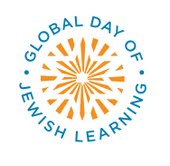 [INSERT TODAY’S DATE] Contact:[Name][Organization or Community Group][Phone #]						[Email]		[INSERT COMMUNITY NAME] Joins Global Day of Jewish LearningUniting Global Jewry on November 15[Community Name], Along With Over 500 Communities Across 6 Continents, to Participate in Sixth Annual Historic Event
[INSERT CITY/TOWN NAME, STATE] – [NAME OF COMMUNITY] will be joining over 500 communities worldwide for the Global Day of Jewish Learning, Sunday, November 15. The Global Day will be the largest Jewish unity event ever to take place, spanning 40 countries on 6 continents. In [NAME OF CITY/TOWN],  over [XYZ] people are expected to participate, according to [NAME, TITLE].  The event will be held from [TIME] to [TIME], at [NAME OF PLACE]. [NAME, TITLE] is this year’s keynote speaker. (if applicable).] S/he will be speaking on “[TOPIC]” (For more information, please see [ORGANIZATION WEBSITE]). “This year’s theme is ‘Love: Devotion, Desire and Deception,” [Mx. XYZ] said. “We will be focusing particularly on [Particular Focus].”The Global Day of Jewish Learning was founded by Rabbi Adin Even-Israel Steinsaltz, the noted Jewish scholar and teacher, whose commentaries on the Talmud are contemporary classics and have sold more than 2 million volumes. “We are excited and honored to answer Rabbi Steinsaltz’s call for Jewish learning and unity," [Mx. XYZ] said. By participating in the Global Day, NAME OF COMMUNITY we again demonstrate that learning is integral to the fabric of Jewish life – and that we care about Jews everywhere, from Mumbai to Memphis.”As he explained this year’s theme, Rabbi Steinsaltz said, “The very first element of any kind of love is caring about something. There cannot be love when one does not care. The real opposite of love is not hate, but indifference. The emotions of love and hate do indeed pull in opposite directions; while love means being drawn toward the object of our emotions, hatred is pulling away from it. Yet both love and hate begin with caring."Karen Sponder, worldwide director of the Global Day of Jewish Learning, said that the need for unity of the Jewish people feels more acute this year. “With the increasingly divisive discourse in the Jewish community today, the special power of our shared Jewish texts to unite us is essential. We are proud that our partner organizations and participating communities represent a broad spectrum, demonstrating that Jewish learning is for everyone." For additional resources, visit the Global Day website and [local organization website].  [INSERT SPECIFIC COMMUNITY LEADER] and Rabbi Steinsaltz are available for interviews. 
###Connect online with Global Day communities from around the world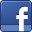 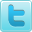 facebook.com/globalday ~  twitter.com/theGlobalDay
_____________________________________________________________________________Rabbi Adin Steinsaltz is a world-renowned distinguished scholar, teacher, mystic, and social critic.  He has written over 60 books and hundreds of articles on the Talmud, Kabbalah and Chasidut.  His works have been translated into English, Russian, French, Portuguese, Spanish, Swedish, Italian, Chinese and Japanese.  Rabbi Steinsaltz has been on a life-long mission to the make the Talmud accessible to all. His translations of the Talmud into Hebrew, French and Russian have sold more than a million copies. The first several volumes of the new Koren Talmud Bavli with Rabbi Steinsaltz’s English translation and commentary are available through the publisher and Amazon.  [INSERT COMMUNITY LEADER BLURB/BIO]Key international partner: the American Jewish Joint Distribution Committee (JDC).Organizing partners: Jewish Federations of North America (JFNA), Hillel: The Foundation for Jewish Campus Life, and the Shefa Institute in Israel. Community partner: Partnership2Gether - The Jewish Agency Peoplehood Platform.Supporting partners: Click here for full list of supporting partners  